VZNIK PÍSMA, DRUHY PÍSMA – Pracovný list(zakrúžkujte alebo doplňte správnu odpoveď)Ľudia si začali zapisovať:informácie, zákony a predstavye-maily, práva a definícieSúbor znakov alebo písmen, ktoré slúži na grafické znázornenie je ............................... .Sumeri ako prví začali používať písmo a to:uzlové písmoklinové písmoAké písmo vytvorili Cyril a Metod na našom území?..............................................................................................................................................Latinka vychádza:z abecedného – hláskového písmaz hieroglyfovAko sa volalo písmo, ktoré vynašli Egypťania?...................................................................................................................................................Zjednodušená hlaholika je:Brailovo písmocyrilika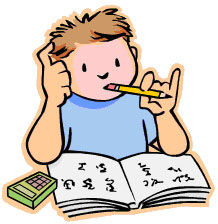 